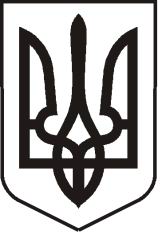 УКРАЇНАЛУГАНСЬКА   ОБЛАСТЬ ПОПАСНЯНСЬКА  МІСЬКА  РАДА ВИКОНАВЧИЙ КОМІТЕТРIШЕННЯ 20 серпня 2019 р.                                     м. Попасна	                                                   № 89Про клопотання щодо присвоєння звання  «Почесний  громадянинміста  Попасна» Шингірій Світлані Олексіївні Розглянувши клопотання Попаснянського міського голови Онищенка Ю.І., враховуючи значний вклад Шингірій Світлани Олексіївни у розвиток міста та ветеранського руху, активну громадську позицію, керуючись Положенням про звання «Почесний громадянин міста Попасна», затвердженим рішенням міської ради від 27.02.2001 № 16/17 (зі змінами), ст. 40 Закону України «Про місцеве самоврядування в Україні», виконком Попаснянської міської радиВИРІШИВ:Клопотати перед сесією  Попаснянської міської ради про присвоєння звання «Почесний громадянин міста Попасна» Шингірій Світлані Олексіївні  за значний вклад у розвиток міста та ветеранського руху.Контроль  за виконанням даного рішення покласти на заступника міського голови Гапотченко І.В.            Міський голова                                                                     Ю. І.Онищенко